REQUERIMENTO Nº 868/2018Requer Voto de Pesar pelo falecimento do SR. JOSÉ RODRIGUES BUENO, ocorrido recentemente.Senhor Presidente, Nos termos do Art. 102, Inciso IV, do Regimento Interno desta Casa de Leis, requeiro a Vossa Excelência que se digne a registrar nos Anais desta Casa de Leis voto de profundo pesar pelo falecimento do Sr. JOSÉ RODRIGUES BUENO. Ocorrido às 09h00 do dia 10/06/2018, com 91 anos de Idade. Requeiro, ainda, que desta manifestação seja dada ciência aos seus familiares, encaminhando cópia do presente. Residia a rua: Chile, 36 - vila Sartori. Justificativa:O Sr. JOSÉ RODRIGUES BUENO, tinha 91 anos de Idade.         Era viúvo de Jandira da Silva Bueno, deixando os filhos: Inês, Geny, Maria Aparecida e Maria de Lurdes. Benquisto por todos os familiares e amigos, seu passamento causou grande consternação e saudades; todavia, sua memória há de ser cultuada por todos que em vida o amaram.Que Deus esteja presente nesse momento de separação e dor, para lhes dar força e consolo.É, pois, este o Voto, através da Câmara de Vereadores, em homenagem póstuma e em sinal de solidariedade.Plenário “Dr. Tancredo Neves”, em 20 de junho de 2.018. Cláudio Peressim-vereador-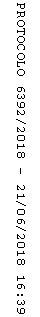 